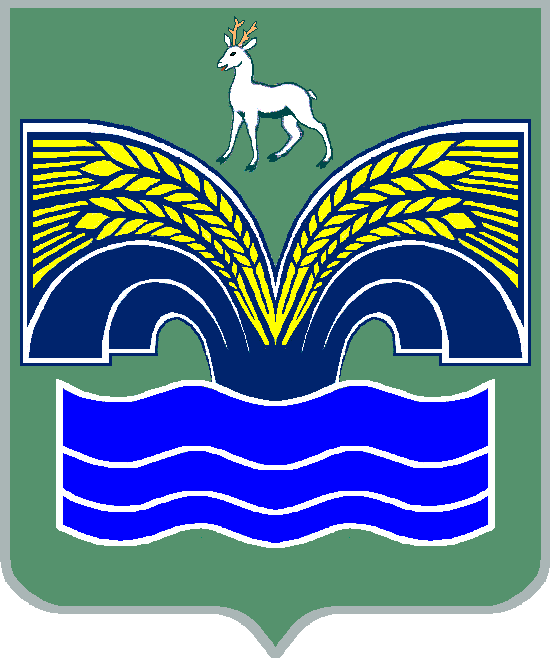 АДМИНИСТРАЦИЯМУНИЦИПАЛЬНОГО РАЙОНА КРАСНОЯРСКИЙСАМАРСКОЙ ОБЛАСТИПОСТАНОВЛЕНИЕот ______________ № _______Об утверждении административного регламента предоставления муниципальной услуги «Отнесение земель или земельных участков     в составе таких земель к определенной категории земель или перевод земель и земельных участков в составе таких земель из одной категории в другую» В соответствии с Федеральным законом от 06.10.2003 № 131-ФЗ «Об общих принципах организации местного самоуправления в Российской Федерации», Федеральным законом от 21.12.2004 № 172-ФЗ «О переводе земель или земельных участков из одной категории в другую», Федеральным законом от 27.07.2010 № 210-ФЗ «Об организации предоставления государственных и муниципальных услуг», пунктом 5 статьи 44 Устава муниципального района Красноярский Самарской области, принятого решением Собрания представителей муниципального района Красноярский Самарской области от 14.05.2015 № 20-СП, Администрация муниципального района Красноярский Самарской области ПОСТАНОВЛЯЕТ:1. Утвердить прилагаемый административный регламент предоставления муниципальной услуги «Отнесение земель или земельных участков в составе таких земель к определенной категории земель или перевод земель и земельных участков в составе таких земель из одной категории в другую».2. Настоящее постановление опубликовать в газете «Красноярский вестник» и разместить на официальном сайте администрации муниципального района Красноярский Самарской области в сети Интернет.3. Настоящее постановление вступает в силу со дня его официального опубликования.4. Контроль за исполнением настоящего постановления возложить на первого заместителя Главы муниципального района Красноярский Самарской области Д.В.Домнина.Глава района                                                                               М.В.БелоусовСтукалин 21951Административный регламент предоставления муниципальной услуги «Отнесение земель или земельных участков в составе таких земель к определенной категории земель или перевод земель                и земельных участков в составе таких земель из одной категории           в другую» Общие положенияАдминистративный регламент предоставления муниципальной услуги «Отнесение земель или земельных участков в составе таких земель к определенной категории земель или перевод земель и земельных участков в составе таких земель из одной категории в другую» (далее – Административный регламент) разработан в целях повышения качества и доступности предоставления муниципальной услуги, определяет стандарт, сроки и последовательность действий (административных процедур) при осуществлении полномочий по отнесению земель или земельных участков в составе таких земель к определенной категории земель или перевод земель и земельных участков в составе таких земель из одной категории в другую в муниципальном районе Красноярский Самарской области.Круг ЗаявителейЗаявителями на получение муниципальной услуги являются физические лица, в том числе зарегистрированные в качестве индивидуальных предпринимателей, юридические лица (далее - Заявитель).Интересы Заявителей, указанных в пункте 2.1 настоящего Административного регламента, могут представлять лица, обладающие соответствующими полномочиями (далее - Представитель).Требования к порядку информирования о предоставлении                  муниципальной услугиИнформирование о порядке предоставления муниципальной услуги осуществляется:непосредственно при личном приеме Заявителя в контрольном управлении администрации муниципального района Красноярский Самарской области (далее - Уполномоченный орган) или многофункциональном центре предоставления государственных и муниципальных услуг (далее - многофункциональный центр);по телефону в Уполномоченном органе или многофункциональном центре;письменно, в том числе посредством электронной почты, факсимильной связи;посредством размещения в открытой и доступной форме информации:в федеральной государственной информационной системе «Единый портал государственных и муниципальных услуг (функций)» (https://www.gosuslugi.ru/) (далее - ЕПГУ);на официальном сайте администрации муниципального района Красноярский Самарской области www.kryaradm.ru;посредством размещения информации на информационных стендах Уполномоченного органа или многофункционального центра.Информирование осуществляется по вопросам, касающимся: способов подачи заявления о предоставлении муниципальной услуги;адресов Уполномоченного органа и многофункциональных центров, обращение в которые необходимо для предоставления муниципальной услуги;справочной информации о работе Уполномоченного органа (структурных подразделений Уполномоченного органа);документов, необходимых для предоставления муниципальной услуги и услуг, которые являются необходимыми и обязательными для предоставления муниципальной услуги;порядка и сроков предоставления муниципальной услуги; порядка получения сведений о ходе рассмотрения заявления о предоставлении муниципальной услуги и о результатах предоставления муниципальной услуги;по вопросам предоставления услуг, которые являются необходимыми и обязательными для предоставления муниципальной услуги;порядка досудебного (внесудебного) обжалования действий (бездействия) должностных лиц, и принимаемых ими решений при предоставлении муниципальной услуги.Получение информации по вопросам предоставления муниципальной услуги и услуг, которые являются необходимыми и обязательными для предоставления муниципальной услуги, осуществляется бесплатно.При устном обращении Заявителя (лично или по телефону) должностное лицо Уполномоченного органа, работник многофункционального центра, осуществляющий консультирование, подробно и в вежливой (корректной) форме информирует обратившихся по интересующим вопросам.Ответ на телефонный звонок должен начинаться с информации о наименовании органа, в который позвонил Заявитель, фамилии, имени, отчества (последнее - при наличии) и должности специалиста, принявшего телефонный звонок.Если должностное лицо Уполномоченного органа не может самостоятельно дать ответ, телефонный звонок должен быть переадресован (переведен) на другое должностное лицо или же обратившемуся лицу должен быть сообщен телефонный номер, по которому можно будет получить необходимую информацию.Если подготовка ответа требует продолжительного времени, он предлагает Заявителю один из следующих вариантов дальнейших действий:изложить обращение в письменной форме;назначить другое время для консультаций.Должностное лицо Уполномоченного органа не вправе осуществлять информирование, выходящее за рамки стандартных процедур и условий предоставления муниципальной услуги, и влияющее прямо или косвенно на принимаемое решение.Продолжительность информирования по телефону не должна превышать 10 минут.Информирование осуществляется в соответствии с графиком приема граждан.По письменному обращению должностное лицо Уполномоченного органа, ответственное за предоставление муниципальной услуги, подробно в письменной форме разъясняет Заявителю сведения по вопросам, указанным в пункте 3.2 настоящего Административного регламента, в порядке, установленном Федеральным законом от 2 мая 2006 г. № 59-ФЗ «О порядке рассмотрения обращений граждан Российской Федерации» (далее - Федеральный закон № 59-ФЗ).На ЕПГУ размещаются сведения, предусмотренные Положением о федеральной государственной информационной системе «Федеральный реестр государственных и муниципальных услуг (функций)», утвержденным постановлением Правительства Российской Федерации от 24 октября 2011 года № 861.Доступ к информации о сроках и порядке предоставления муниципальной услуги осуществляется без выполнения Заявителем каких-либо требований, в том числе без использования программного обеспечения, установка которого на технические средства Заявителя требует заключения лицензионного или иного соглашения с правообладателем программного обеспечения, предусматривающего взимание платы, регистрацию или авторизацию Заявителя или предоставление им персональных данных.На официальном сайте администрации муниципального района Красноярский Самарской области, на стендах в местах предоставления муниципальной услуги и услуг, которые являются необходимыми и обязательными для предоставления муниципальной услуги, и в многофункциональном центре размещается следующая справочная информация:о месте нахождения и графике работы Уполномоченного органа и его структурных подразделений, ответственных за предоставление муниципальной услуги, а также многофункциональных центров;справочные телефоны структурных подразделений Уполномоченного органа, ответственных за предоставление муниципальной услуги, в том числе номер телефона-автоинформатора (при наличии);адрес официального сайта, а также электронной почты и (или) формы обратной связи Уполномоченного органа в сети «Интернет».В залах ожидания Уполномоченного органа размещаются нормативные правовые акты, регулирующие порядок предоставления муниципальной услуги, в том числе Административный регламент, которые по требованию Заявителя предоставляются ему для ознакомления.Размещение информации о порядке предоставления муниципальной услуги на информационных стендах в помещении многофункционального центра осуществляется в соответствии с соглашением, заключенным между многофункциональным центром и администрацией муниципального района Красноярский Самарской области с учетом требований к информированию, установленных Административным регламентом.Информация о ходе рассмотрения заявления о предоставлении муниципальной услуги и о результатах предоставления муниципальной услуги может быть получена Заявителем (его Представителем) в личном кабинете на ЕПГУ, а также в соответствующем структурном подразделении Уполномоченного органа при обращении Заявителя лично, по телефону, посредством электронной почты.Стандарт предоставления муниципальной услугиНаименование муниципальной услугиМуниципальная услуга «Отнесение земель или земельных участков в составе таких земель к определенной категории земель или перевод земель и земельных участков в составе таких земель из одной категории в другую»Наименование органа местного самоуправления,                      предоставляющего муниципальную услугуМуниципальная услуга предоставляется Уполномоченным органом - Администрацией муниципального района Красноярский Самарской области в лице контрольного управления администрации муниципального района Красноярский Самарской области.В предоставлении муниципальной услуги принимают участие уполномоченные органы (многофункциональные центры при наличии соответствующего соглашения о взаимодействии), взаимодействуют с:Федеральной налоговой службы России;Федеральной службы государственной регистрации, кадастра и картографии;органами, уполномоченными на проведение государственной экологической экспертизы.При предоставлении муниципальной услуги Уполномоченному органу запрещается требовать от Заявителя осуществления действий, в том числе согласований, необходимых для получения муниципальной услуги и связанных с обращением в иные государственные органы и организации, за исключением получения услуг, включенных в перечень услуг, которые являются необходимыми и обязательными для предоставления муниципальной услуги.Описание результата предоставления                                           муниципальной услугиРезультатом предоставления муниципальной услуги является:В случае обращения с заявлением об отнесении земельного участка к определенной категории земель:решение об отнесении земельного участка к определенной категории земель в виде постановления администрации муниципального района Красноярский Самарской области по форме согласно приложению 5 к настоящему Административному регламенту;решение об отказе в предоставлении услуги в виде постановления администрации муниципального района Красноярский Самарской области по форме согласно приложению 7 к настоящему Административному регламенту.В случае обращения с заявлением о переводе земельного участка из одной категории в другую:решение о переводе земельного участка из одной категории в другую в виде постановления администрации муниципального района Красноярский Самарской области по форме согласно приложению 6 к настоящему Административному регламенту;решение об отказе в предоставлении услуги в виде постановления администрации муниципального района Красноярский Самарской области по форме согласно приложению 7 к настоящему Административному регламенту.Срок предоставления муниципальной услуги, в том числе с учетом необходимости обращения в организации, участвующие                                        в предоставлении муниципальной услуги, срок приостановления предоставления муниципальной услуги, срок выдачи (направления) документов, являющихся результатом предоставления муниципальной услугиСрок предоставления муниципальной услуги определяется в соответствии с Федеральным законом от 21 декабря 2004 г. № 172-ФЗ «О переводе земель или земельных участков из одной категории в другую».Органом местного самоуправления может быть предусмотрено оказание муниципальной услуги в иной срок, не превышающий установленный Федеральным законом от 21 декабря 2004 г. № 172-ФЗ «О переводе земель или земельных участков из одной категории в другую».Нормативные правовые акты, регулирующие                                       предоставление муниципальной услугиПеречень нормативных правовых актов, регулирующих предоставление муниципальной услуги (с указанием их реквизитов и источников официального опубликования), в федеральной государственной информационной системе «Федеральный реестр государственных и муниципальных услуг (функций)» и на ЕПГУ.Исчерпывающий перечень документов, необходимых в соответствии с нормативными правовыми актами для предоставления муниципальной услуги и услуг, которые являются необходимыми и обязательными для предоставления муниципальной услуги, подлежащих представлению Заявителем, способы их получения Заявителем, в том числе в электронной форме, порядок их представленияДля получения муниципальной услуги Заявитель представляет:в случае обращения об отнесении земельного участка к определенной категории земель:согласие(я) правообладателя(ей) земельного участка на отнесение земельного участка к определенной категории земель (за исключением случая, если правообладателем земельного участка является лицо, с которым заключено соглашение об установлении сервитута в отношении такого земельного участка);правоустанавливающие или правоудостоверяющие документы на земельный участок;проект рекультивации земель (в случаях, установленных законодательством);документ, подтверждающий полномочия Представителя Заявителя действовать от имени Заявителя;заявление о предоставлении муниципальной услуги по форме согласно приложению 1 к настоящему Административному регламенту.В случае направления заявления посредством ЕПГУ (при технической реализации) формирование заявления осуществляется посредством заполнения интерактивной формы на ЕПГУ без необходимости дополнительной подачи заявления в какой-либо иной форме.В заявлении также указывается один из следующих способов направления результата предоставления муниципальной услуги:в форме электронного документа в личном кабинете на ЕПГУ (при технической реализации);на бумажном носителе в виде распечатанного экземпляра электронного документа в Уполномоченном органе или многофункциональном центре;на бумажном носителе в Уполномоченном органе или многофункциональном центре;в случае обращения о переводе земельного участка из одной категории в другую:согласие(я) правообладателя(ей) земельного участка на перевод земельного участка из состава земель одной категории в другую (за исключением случая, если правообладателем земельного участка является лицо, с которым заключено соглашение об установлении сервитута в отношении такого земельного участка);правоустанавливающие или правоудостоверяющие документы на земельный участок;проект рекультивации земель (в случаях, установленных законодательством);документ, подтверждающий полномочия Представителя Заявителя действовать от имени Заявителя;заявление о предоставлении муниципальной услуги по форме согласно приложению 2 к настоящему Административному регламенту.В случае направления заявления посредством ЕПГУ (при технической реализации) формирование заявления осуществляется посредством заполнения интерактивной формы на ЕПГУ без необходимости дополнительной подачи заявления в какой-либо иной форме.В заявлении также указывается один из следующих способов направления результата предоставления муниципальной услуги:в форме электронного документа в личном кабинете на ЕПГУ (при технической реализации);на бумажном носителе в виде распечатанного экземпляра электронного документа в Уполномоченном органе или многофункциональном центре;на бумажном носителе в Уполномоченном органе или многофункциональном центре;Документ, удостоверяющий личность Заявителя, Представителя.В случае направления заявления посредством ЕПГУ (при технической реализации) сведения из документа, удостоверяющего личность Заявителя, Представителя формируются при подтверждении учетной записи в Единой системе идентификации и аутентификации (далее - ЕСИА) из состава соответствующих данных указанной учетной записи и могут быть проверены путем направления запроса с использованием системы межведомственного электронного взаимодействия.В случае, если заявление подается Представителем, дополнительно предоставляется документ, подтверждающий полномочия Представителя действовать от имени Заявителя.В случае, если документ, подтверждающий полномочия Заявителя, выдан юридическим лицом - должен быть подписан усиленной квалификационной электронной подписью уполномоченного лица, выдавшего документ.В случае, если документ, подтверждающий полномочия Заявителя, выдан индивидуальным предпринимателем - должен быть подписан усиленной квалификационной электронной подписью индивидуального предпринимателя.В случае, если документ, подтверждающий полномочия Заявителя, выдан нотариусом - должен быть подписан усиленной квалификационной электронной подписью нотариуса.В иных случаях - подписанный простой электронной подписью.Заявления и прилагаемые документы, указанные в пунктах 9.1 Административного регламента, направляются (подаются) в Уполномоченный орган в электронной форме путем заполнения формы запроса через личный кабинет на ЕПГУ.Исчерпывающий перечень документов, необходимых в соответствии с нормативными правовыми актами для предоставления муниципальной услуги, которые находятся в распоряжении государственных органов, органов местного самоуправления и иных органов, участвующих в предоставлении муниципальных услугПеречень документов, необходимых в соответствии с нормативными правовыми актами для предоставления муниципальной услуги, которые находятся в распоряжении государственных органов, органов местного самоуправления и иных органов, участвующих в предоставлении муниципальных услуг в случае обращения:сведения из Единого государственного реестра юридических лиц;сведения из Единого государственного реестра индивидуальных предпринимателей;сведения из Единого государственного реестра недвижимости в отношении земельного участка;сведения о положительном заключении государственной экологической экспертизы (неэлектронное межведомственное информационное взаимодействие).При предоставлении муниципальной услуги запрещается требовать от Заявителя:представления документов и информации или осуществления действий, представление или осуществление которых не предусмотрено нормативными правовыми актами, регулирующими отношения, возникающие в связи с предоставлением муниципальной услуги.представления документов и информации, которые в соответствии с нормативными правовыми актами Российской Федерации и Самарской области, муниципальными правовыми актами администрации муниципального района Красноярский Самарской области находятся в распоряжении органов, предоставляющих муниципальную услугу, государственных органов, органов местного самоуправления и (или) подведомственных государственным органам и органам местного самоуправления организаций, участвующих в предоставлении муниципальных услуг, за исключением документов, указанных в части 6 статьи 7 Федерального закона от 27 июля 2010 года         № 210-ФЗ «Об организации предоставления государственных и муниципальных услуг» (далее - Федеральный закон № 210-ФЗ).представления документов и информации, отсутствие и (или) недостоверность которых не указывались при первоначальном отказе в приеме документов, необходимых для предоставления муниципальной услуги, либо в предоставлении муниципальной услуги, за исключением следующих случаев:изменение требований нормативных правовых актов, касающихся предоставления муниципальной услуги, после первоначальной подачи заявления о предоставлении муниципальной услуги;наличие ошибок в заявлении о предоставлении муниципальной услуги и документах, поданных Заявителем после первоначального отказа в приеме документов, необходимых для предоставления муниципальной услуги, либо в предоставлении муниципальной услуги и не включенных в представленный ранее комплект документов;истечение срока действия документов или изменение информации после первоначального отказа в приеме документов, необходимых для предоставления муниципальной услуги, либо в предоставлении муниципальной услуги;выявление документально подтвержденного факта (признаков) ошибочного или противоправного действия (бездействия) должностного лица Уполномоченного органа, служащего, работника многофункционального центра, работника организации, предусмотренной частью 1.1 статьи 16 Федерального закона № 210-ФЗ, при первоначальном отказе в приеме документов, необходимых для предоставления муниципальной услуги, либо в предоставлении муниципальной услуги, о чем в письменном виде за подписью руководителя Уполномоченного органа, руководителя многофункционального центра при первоначальном отказе в приеме документов, необходимых для предоставления муниципальной услуги, либо руководителя организации, предусмотренной частью 1.1 статьи 16 Федерального закона № 210-ФЗ, уведомляется Заявитель, а также приносятся извинения за доставленные неудобства.предоставления на бумажном носителе документов и информации, электронные образы которых ранее были заверены в соответствии с пунктом 7.2 части 1 статьи 16 Федерального закона              № 210-ФЗ, за исключением случаев, если нанесение отметок на такие документы либо их изъятие является необходимым условием предоставления государственной или муниципальной услуги, и иных случаев, установленных федеральными законами.Исчерпывающий перечень оснований для отказа в приеме документов, необходимых для предоставления муниципальной услугиОснованиями для отказа в приеме к рассмотрению документов, необходимых для предоставления муниципальной услуги, являются:с ходатайством обратилось ненадлежащее лицо;к ходатайству приложены документы, состав, форма или содержание которых не соответствуют требованиям земельного законодательства;запрос о предоставлении услуги подан в орган государственной власти, орган местного самоуправления, в полномочия которых не входит предоставление услуги;некорректное заполнение обязательных полей в форме заявления о предоставлении услуги на ЕПГУ (недостоверное, неправильное либо неполное заполнение);представление неполного комплекта документов, необходимого для предоставления услуги;представленные документы, необходимые для предоставления услуги, утратили силу;представленные документы имеют подчистки и исправления текста, которые не заверены в порядке, установленном законодательством Российской Федерации;представленные документы содержат повреждения, наличие которых не позволяет в полном объеме использовать информацию и сведения, содержащиеся в документах, для предоставления услуги;представленные электронные образы документов не позволяют в полном объеме прочитать текст документа и (или) распознать реквизиты документа;подача запроса о предоставлении услуги и документов, необходимых для предоставления услуги, в электронной форме с нарушением установленных требований.Исчерпывающий перечень оснований для приостановления                                или отказа в предоставлении муниципальной услугиОснований для приостановления предоставления муниципальной услуги законодательством Российской Федерации не предусмотрено.Основания для отказа в предоставлении муниципальной услуги:наличие отрицательного заключения государственной экологической экспертизы в случае, если ее проведение предусмотрено федеральными законами;установление несоответствия испрашиваемого целевого назначения земель или земельных участков утвержденным документам территориального планирования и документации по планировке территории, землеустроительной документации;в случае обращения с заявлением о переводе земель или земельных участков в составе таких земель из одной категории в другую, дополнительно федеральными законами установлены ограничения или запреты на перевод земель или земельных участков в составе таких земель из одной категории в другую.Перечень услуг, которые являются необходимыми и обязательными для предоставления муниципальной услуги, в том числе                                     сведения о документе (документах), выдаваемом (выдаваемых) организациями, участвующими в предоставлении муниципальной услуги Услуги, необходимые и обязательные для предоставления муниципальной услуги, отсутствуют.Порядок, размер и основания взимания государственной                                пошлины или иной оплаты, взимаемой за предоставление                                 муниципальной услугиПредоставление муниципальной услуги осуществляется бесплатно.Порядок, размер и основания взимания платы за предоставление услуг, которые являются необходимыми и обязательными для предоставления муниципальной услуги, включая информацию о методикерасчета размера такой платыУслуги, необходимые и обязательные для предоставления муниципальной услуги, отсутствуют.Максимальный срок ожидания в очереди при подаче запроса о предоставлении муниципальной услуги и при получении результата предоставления муниципальной услугиМаксимальный срок ожидания в очереди при подаче запроса о предоставлении муниципальной услуги и при получении результата предоставления муниципальной услуги в Уполномоченном органе или многофункциональном центре составляет не более 15 минут.Срок и порядок регистрации запроса Заявителя о предоставлении муниципальной услуги, в том числе в электронной формеСрок регистрации заявления о предоставлении муниципальной услуги подлежат регистрации в Уполномоченном органе в течение 1 рабочего дня со дня получения заявления и документов, необходимых для предоставления муниципальной услуги.В случае наличия оснований для отказа в приеме документов, необходимых для предоставления муниципальной услуги, указанных в пункте 11.1 настоящего Административного регламента, Уполномоченный орган не позднее следующего за днем поступления заявления и документов, необходимых для предоставления муниципальной услуги, рабочего дня, направляет Заявителю либо его Представителю решение об отказе в приеме документов, необходимых для предоставления государственно (муниципальной) услуги по форме, приведенной в Приложении № 4 к настоящему Административному регламенту.Требования к помещениям, в которых предоставляетсямуниципальная услугаМестоположение административных зданий, в которых осуществляется прием заявлений и документов, необходимых для предоставления муниципальной услуги, а также выдача результатов предоставления муниципальной услуги, должно обеспечивать удобство для граждан с точки зрения пешеходной доступности от остановок общественного транспорта.В случае, если имеется возможность организации стоянки (парковки) возле здания (строения), в котором размещено помещение приема и выдачи документов, организовывается стоянка (парковка) для личного автомобильного транспорта Заявителей. За пользование стоянкой (парковкой) с Заявителей плата не взимается.Для парковки специальных автотранспортных средств инвалидов на стоянке (парковке) выделяется не менее 10% мест (но не менее одного места) для бесплатной парковки транспортных средств, управляемых инвалидами I, II групп, а также инвалидами III группы в порядке, установленном Правительством Российской Федерации, и транспортных средств, перевозящих таких инвалидов и (или) детей-инвалидов.В целях обеспечения беспрепятственного доступа Заявителей, в том числе передвигающихся на инвалидных колясках, вход в здание и помещения, в которых предоставляется муниципальная услуга, оборудуются пандусами, поручнями, тактильными (контрастными) предупреждающими элементами, иными специальными приспособлениями, позволяющими обеспечить беспрепятственный доступ и передвижение инвалидов, в соответствии с законодательством Российской Федерации о социальной защите инвалидов.Центральный вход в здание Уполномоченного органа должен быть оборудован информационной табличкой (вывеской), содержащей информацию:наименование;местонахождение и юридический адрес;режим работы; график приема;номера телефонов для справок.Помещения, в которых предоставляется муниципальная услуга, должны соответствовать санитарно-эпидемиологическим правилам и нормативам.Помещения, в которых предоставляется муниципальная услуга, оснащаются:противопожарной системой и средствами пожаротушения; системой оповещения о возникновении чрезвычайной ситуации; средствами оказания первой медицинской помощи; туалетными комнатами для посетителей.Зал ожидания Заявителей оборудуется стульями, скамьями, количество которых определяется исходя из фактической нагрузки и возможностей для их размещения в помещении, а также информационными стендами.Тексты материалов, размещенных на информационном стенде, печатаются удобным для чтения шрифтом, без исправлений, с выделением наиболее важных мест полужирным шрифтом.Места для заполнения заявлений оборудуются стульями, столами (стойками), бланками заявлений, письменными принадлежностями.Места приема Заявителей оборудуются информационными табличками (вывесками) с указанием:номера кабинета и наименования отдела;фамилии, имени и отчества (последнее - при наличии), должности ответственного лица за прием документов; графика приема Заявителей.Рабочее место каждого ответственного лица за прием документов должно быть оборудовано персональным компьютером с возможностью доступа к необходимым информационным базам данных, печатающим устройством (принтером) и копирующим устройством.Лицо, ответственное за прием документов, должно иметь настольную табличку с указанием фамилии, имени, отчества (последнее - при наличии) и должности.При предоставлении муниципальной услуги инвалидам обеспечиваются:возможность беспрепятственного доступа к объекту (зданию, помещению), в котором предоставляется муниципальная услуга;возможность самостоятельного передвижения по территории, на которой расположены здания и помещения, в которых предоставляется муниципальная услуга, а также входа в такие объекты и выхода из них, посадки в транспортное средство и высадки из него, в том числе с использование кресла-коляски;сопровождение инвалидов, имеющих стойкие расстройства функции зрения и самостоятельного передвижения;надлежащее размещение оборудования и носителей информации, необходимых для обеспечения беспрепятственного доступа инвалидов зданиям и помещениям, в которых предоставляется муниципальная услуга, и к муниципальной услуге с учетом ограничений их жизнедеятельности;дублирование необходимой для инвалидов звуковой и зрительной информации, а также надписей, знаков и иной текстовой и графической информации знаками, выполненными рельефно-точечным шрифтом Брайля; допуск сурдопереводчика и тифлосурдопереводчика;допуск собаки-проводника при наличии документа, подтверждающего ее специальное обучение, на объекты (здания, помещения), в которых предоставляются муниципальные услуги;оказание инвалидам помощи в преодолении барьеров, мешающих получению ими государственных и муниципальных услуг наравне с другими лицами.Показатели доступности и качества муниципальной услугиОсновными показателями доступности предоставления муниципальной услуги являются:Наличие полной и понятной информации о порядке, сроках и ходе предоставления муниципальной услуги в информационнотелекоммуникационных сетях общего пользования (в том числе в сети «Интернет»), средствах массовой информации;Возможность получения Заявителем уведомлений о предоставлении муниципальной услуги с помощью ЕПГУ;Возможность получения информации о ходе предоставления муниципальной услуги, в том числе с использованием информационно-коммуникационных технологий.Основными показателями качества предоставления муниципальной услуги являются:своевременность предоставления муниципальной услуги в соответствии со стандартом ее предоставления, установленным настоящим Административным регламентом;минимально возможное количество взаимодействий гражданина с должностными лицами, участвующими в предоставлении муниципальной услуги;отсутствие обоснованных жалоб на действия (бездействие) сотрудников и их некорректное (невнимательное) отношение к Заявителям;отсутствие нарушений установленных сроков в процессе предоставления муниципальной услуги;отсутствие заявлений об оспаривании решений, действий (бездействия) Уполномоченного органа, его должностных лиц, принимаемых (совершенных) при предоставлении муниципальной услуги, по итогам рассмотрения которых вынесены решения об удовлетворении (частичном удовлетворении) требований Заявителей.Иные требования, в том числе учитывающие особенности предоставления муниципальной услуги в многофункциональных центрах, особенности предоставления муниципальной услуги по экстерриториальному принципу и особенности предоставления муниципальной услуги в электронной формеПредоставление муниципальной услуги по экстерриториальному принципу осуществляется в части обеспечения возможности подачи заявлений посредством ЕПГУ и получения результата муниципальной услуги в многофункциональном центре.Заявителям обеспечивается возможность представления заявления и прилагаемых документов в форме электронных документов посредством ЕПГУ.В этом случае Заявитель или его Представитель авторизуется на ЕПГУ посредством подтвержденной учетной записи в ЕСИА, заполняет заявление о предоставлении муниципальной услуги с использованием интерактивной формы в электронном виде.Заполненное заявление о предоставлении муниципальной услуги отправляется Заявителем вместе с прикрепленными электронными образами документов, необходимыми для предоставления муниципальной услуги, в Уполномоченный орган. При авторизации в ЕСИА заявление о предоставлении муниципальной услуги считается подписанным простой электронной подписью Заявителя, Представителя, уполномоченного на подписание заявления.Результаты предоставления муниципальной услуги, указанные в пункте 6.1. настоящего Административного регламента, направляются Заявителю, Представителю в личный кабинет на ЕПГУ в форме электронного документа, подписанного усиленной квалифицированной электронной подписью уполномоченного должностного лица Уполномоченного органа в случае направления заявления посредством ЕПГУ.В случае направления заявления посредством ЕПГУ результат предоставления муниципальной услуги также может быть выдан Заявителю на бумажном носителе в многофункциональном центре в порядке, предусмотренном пунктом 34 настоящего Административного регламента.Электронные документы могут быть предоставлены в следующих форматах: xml, doc, docx, odt, xls, xlsx, ods, pdf, jpg, jpeg, zip, rar, sig, png, bmp, tiff.Допускается формирование электронного документа путем сканирования непосредственно с оригинала документа (использование копий не допускается), которое осуществляется с сохранением ориентации оригинала документа в разрешении 300 - 500 dpi (масштаб 1:1) с использованием следующих режимов:«черно-белый» (при отсутствии в документе графических изображений и (или) цветного текста);«оттенки серого» (при наличии в документе графических изображений, отличных от цветного графического изображения);«цветной» или «режим полной цветопередачи» (при наличии в документе цветных графических изображений либо цветного текста);сохранением всех аутентичных признаков подлинности, а именно: графической подписи лица, печати, углового штампа бланка;количество файлов должно соответствовать количеству документов, каждый из которых содержит текстовую и (или) графическую информацию.Электронные документы должны обеспечивать:возможность идентифицировать документ и количество листов в документе;для документов, содержащих структурированные по частям, главам, разделам (подразделам) данные и закладки, обеспечивающие переходы по оглавлению и (или) к содержащимся в тексте рисункам и таблицам.Документы, подлежащие представлению в форматах xls, xlsx или ods, формируются в виде отдельного электронного документа.Состав, последовательность и сроки выполнения административных процедур (действий), требования к порядку их выполнения, в том числе особенности выполнения административных процедур в электронной форме Исчерпывающий перечень административных процедурПредоставление муниципальной услуги включает в себя следующие административные процедуры:проверка документов и регистрация заявления;получение сведений посредством Федеральной государственной информационной системы «Единая система межведомственного электронного взаимодействия» (далее - СМЭВ);рассмотрение документов и сведений; принятие решения; выдача результата;внесение результата муниципальной услуги в реестр юридически значимых записей.Описание административных процедур представлено в приложении 3 к настоящему Административному регламенту.Перечень административных процедур (действий) при предоставлении муниципальной услуги в электронной формеПри предоставлении муниципальной услуги в электронной форме Заявителю обеспечиваются:получение информации о порядке и сроках предоставления муниципальной услуги;формирование заявления;прием и регистрация Уполномоченным органом заявления и иных документов, необходимых для предоставления муниципальной услуги;получение результата предоставления муниципальной услуги;получение сведений о ходе рассмотрения заявления;осуществление оценки качества предоставления муниципальной услуги;досудебное (внесудебное) обжалование решений и действий (бездействия) Уполномоченного органа либо действия (бездействие) муниципальную услугу, либо муниципального служащего.Порядок осуществления административных процедур (действий) в электронной формеФормирование заявления.Формирование заявления осуществляется посредством заполнения электронной формы заявления на ЕПГУ без необходимости дополнительной подачи заявления в какой-либо иной форме.Форматно-логическая проверка сформированного заявления осуществляется после заполнения Заявителем каждого из полей электронной формы заявления. При выявлении некорректно заполненного поля электронной формы заявления Заявитель уведомляется о характере выявленной ошибки и порядке ее устранения посредством информационного сообщения непосредственно в электронной форме заявления. При формировании заявления Заявителю обеспечивается:а)	возможность копирования и сохранения заявления и иных документов, указанных в пунктах 9.1 настоящего Административного регламента, необходимых для предоставления муниципальной услуги;б)	возможность печати на бумажном носителе копии электронной формы заявления;в)	сохранение ранее введенных в электронную форму заявления значений в любой момент по желанию пользователя, в том числе при возникновении ошибок ввода и возврате для повторного ввода значений в электронную форму заявления;г)	заполнение полей электронной формы заявления до начала ввода сведений Заявителем с использованием сведений, размещенных в ЕСИА, и сведений, опубликованных на ЕПГУ, в части, касающейся сведений, отсутствующих в ЕСИА;д)	возможность вернуться на любой из этапов заполнения электронной формы заявления без потери ранее введенной информации;е)	возможность доступа Заявителя на ЕПГУ к ранее поданным им заявлениям в течение не менее одного года, а также частично сформированных заявлений - в течение не менее 3 месяцев.Сформированное и подписанное заявление и иные документы, необходимые для предоставления муниципальной услуги, направляются в Уполномоченный орган посредством ЕПГУ.Уполномоченный орган обеспечивает в срок не позднее 1 рабочего дня с момента подачи заявления на ЕПГУ, а в случае его поступления в нерабочий или праздничный день, - в следующий за ним первый рабочий день:а)	прием документов, необходимых для предоставления муниципальной услуги, и направление Заявителю электронного сообщения о поступлении заявления;б)	регистрацию заявления и направление Заявителю уведомления о регистрации заявления либо об отказе в приеме документов, необходимых для предоставления муниципальной услуги.Электронное заявление становится доступным для должностного лица Уполномоченного органа, ответственного за прием и регистрацию заявления (далее - ответственное должностное лицо), в государственной информационной системе, используемой Уполномоченным органом для предоставления муниципальной услуги (далее - ГИС).Ответственное должностное лицо:проверяет наличие электронных заявлений, поступивших с ЕПГУ, с периодом не реже 2 раз в день;рассматривает поступившие заявления и приложенные образы документов (документы);производит действия в соответствии с пунктом 23.2 настоящего Административного регламента.Заявителю в качестве результата предоставления муниципальной услуги обеспечивается возможность получения документа:в форме электронного документа, подписанного усиленной квалифицированной электронной подписью уполномоченного должностного лица Уполномоченного органа, направленного Заявителю в личный кабинет на ЕПГУ;в виде бумажного документа, подтверждающего содержание электронного документа, который Заявитель получает при личном обращении в многофункциональном центре.Получение информации о ходе рассмотрения заявления и о результате предоставления муниципальной услуги производится в личном кабинете на ЕПГУ, при условии авторизации. Заявитель имеет возможность просматривать статус электронного заявления, а также информацию о дальнейших действиях в личном кабинете по собственной инициативе, в любое время.При предоставлении муниципальной услуги в электронной форме Заявителю направляется:а)	уведомление о приеме и регистрации заявления и иных документов, необходимых для предоставления муниципальной услуги, содержащее сведения о факте приема заявления и документов, необходимых для предоставления муниципальной услуги, и начале процедуры предоставления муниципальной услуги, а также сведения о дате и времени окончания предоставления муниципальной услуги либо мотивированный отказ в приеме документов, необходимых для предоставления муниципальной услуги;б)	уведомление о результатах рассмотрения документов, необходимых для предоставления муниципальной услуги, содержащее сведения о принятии положительного решения о предоставлении муниципальной услуги и возможности получить результат предоставления муниципальной услуги либо мотивированный отказ в предоставлении муниципальной услуги.Оценка качества предоставления муниципальной услуги.Оценка качества предоставления муниципальной услуги осуществляется в соответствии с Правилами оценки гражданами эффективности деятельности руководителей территориальных органов федеральных органов исполнительной власти (их структурных подразделений) с учетом качества предоставления ими государственных услуг, а также применения результатов указанной оценки как основания для принятия решений о досрочном прекращении исполнения соответствующими руководителями своих должностных обязанностей, утвержденными постановлением Правительства Российской Федерации от 12 декабря 2012 года № 1284 «Об оценке гражданами эффективности деятельности руководителей территориальных органов федеральных органов исполнительной власти (их структурных подразделений) и территориальных органов государственных внебюджетных фондов (их региональных отделений) с учетом качества предоставления государственных услуг, руководителей многофункциональных центров предоставления государственных и муниципальных услуг с учетом качества организации предоставления государственных и муниципальных услуг, а также о применении результатов указанной оценки как основания для принятия решений о досрочном прекращении исполнения соответствующими руководителями своих должностных обязанностей».Порядок исправления допущенных опечаток и ошибок в выданных в результате предоставления муниципальной услуги документахВ случае выявления опечаток и ошибок Заявитель вправе обратиться в Уполномоченный орган.Для приема обращения Заявителю необходимо предоставить Заявление с приложением документов, указанных в пункте 9.1. настоящего Административного регламента.Основания отказа в приеме заявления об исправлении опечаток и ошибок указаны в пункте 11.1. настоящего Административного регламента.Исправление допущенных опечаток и ошибок в выданных в результате предоставления муниципальной услуги документах осуществляется в следующем порядке:Заявитель при обнаружении опечаток и ошибок в документах, выданных в результате предоставления муниципальной услуги, обращается лично в Уполномоченный орган с заявлением о необходимости исправления опечаток и ошибок, в котором содержится указание на их описание.Уполномоченный орган при получении заявления, указанного в подпункте 24.4.1 пункта 24.4 настоящего подраздела, рассматривает необходимость внесения соответствующих изменений в документы, являющиеся результатом предоставления муниципальной услуги.Уполномоченный орган обеспечивает устранение опечаток и ошибок в документах, являющихся результатом предоставления муниципальной услуги.Срок устранения опечаток и ошибок не должен превышать 3 (трех) рабочих дней с даты регистрации заявления, указанного в подпункте 24.4.1 пункта 24.4 настоящего подраздела.Формы контроля за исполнением административного регламентаПорядок осуществления текущего контроля за соблюдением                        и исполнением ответственными должностными лицами положений регламента и иных нормативных правовых актов, устанавливающих требования к предоставлению муниципальной услуги, а также принятием ими решенийТекущий контроль за соблюдением и исполнением настоящего Административного регламента, иных нормативных правовых актов, устанавливающих требования к предоставлению муниципальной услуги, осуществляется на постоянной основе должностными лицами Администрации (Уполномоченного органа), уполномоченными на осуществление контроля за предоставлением муниципальной услуги.Для текущего контроля используются сведения служебной корреспонденции, устная и письменная информация специалистов и должностных лиц Администрации (Уполномоченного органа).Текущий контроль осуществляется путем проведения проверок: решений о предоставлении (об отказе в предоставлении) муниципальной услуги;выявления и устранения нарушений прав граждан;рассмотрения, принятия решений и подготовки ответов на обращения граждан, содержащие жалобы на решения, действия (бездействие) должностных лиц.Порядок и периодичность осуществления плановых и внеплановых проверок полноты и качества предоставления муниципальной услуги, в том числе порядок и формы контроля за полнотой и качеством предоставления муниципальной услугиКонтроль за полнотой и качеством предоставления муниципальной услуги включает в себя проведение плановых и внеплановых проверок.Плановые проверки осуществляются на основании годовых планов работы Уполномоченного органа, утверждаемых руководителем Уполномоченного органа. При плановой проверке полноты и качества предоставления муниципальной услуги контролю подлежат:соблюдение сроков предоставления муниципальной услуги; соблюдение положений настоящего Административного регламента; правильность и обоснованность принятого решения об отказе в предоставлении муниципальной услуги.Основанием для проведения внеплановых проверок являются: получение от государственных органов, органов местного самоуправления информации о предполагаемых или выявленных нарушениях нормативных правовых актов Российской Федерации, нормативных правовых актов администрации муниципального района Красноярский Самарской области;обращения граждан и юридических лиц на нарушения законодательства, в том числе на качество предоставления муниципальной услуги.Ответственность должностных лиц за решения                                                    и действия (бездействие), принимаемые (осуществляемые) ими в ходе предоставления муниципальной услугиПо результатам проведенных проверок в случае выявления нарушений положений настоящего Административного регламента, нормативных правовых актов администрации муниципального района Красноярский Самарской области осуществляется привлечение виновных лиц к ответственности в соответствии с законодательством Российской Федерации.Персональная ответственность должностных лиц за правильность и своевременность принятия решения о предоставлении (об отказе в предоставлении) муниципальной услуги закрепляется в их должностных регламентах в соответствии с требованиями законодательства.Требования к порядку и формам контроля за предоставлением муниципальной услуги, в том числе со стороны граждан,их объединений и организацийГраждане, их объединения и организации имеют право осуществлять контроль за предоставлением муниципальной услуги путем получения информации о ходе предоставления муниципальной услуги, в том числе о сроках завершения административных процедур (действий).Граждане, их объединения и организации также имеют право:направлять замечания и предложения по улучшению доступности и качества предоставления муниципальной услуги;вносить предложения о мерах по устранению нарушений настоящего Административного регламента.Должностные лица Уполномоченного органа принимают меры к прекращению допущенных нарушений, устраняют причины и условия, способствующие совершению нарушений.Информация о результатах рассмотрения замечаний и предложений граждан, их объединений и организаций доводится до сведения лиц, направивших эти замечания и предложения.Досудебный (внесудебный) порядок обжалования                                   решений и действий (бездействия) органа, предоставляющего муниципальную услугу, а также их должностных лиц, муниципальных служащихЗаявитель имеет право на обжалование решения и (или) действий (бездействия) Уполномоченного органа, должностных лиц Уполномоченного органа, муниципальных служащих, многофункционального центра, а также работника многофункционального центра при предоставлении муниципальной услуги в досудебном (внесудебном) порядке (далее - жалоба).Органы местного самоуправления, организации и уполномоченные на рассмотрение жалобы лица, которым может быть направлена жалоба Заявителя в досудебном (внесудебном) порядкеВ досудебном (внесудебном) порядке Заявитель (Представитель) вправе обратиться с жалобой в письменной форме на бумажном носителе или в электронной форме:в Уполномоченный орган - на решение и (или) действия (бездействие) должностного лица, руководителя структурного подразделения Уполномоченного органа, на решение и действия (бездействие) Уполномоченного органа, руководителя Уполномоченного органа;в вышестоящий орган на решение и (или) действия (бездействие) должностного лица, руководителя структурного подразделения Уполномоченного органа;к руководителю многофункционального центра - на решения и действия (бездействие) работника многофункционального центра;к учредителю многофункционального центра - на решение и действия (бездействие) многофункционального центра.В Уполномоченном органе, многофункциональном центре, у учредителя многофункционального центра определяются уполномоченные на рассмотрение жалоб должностные лица.Способы информирования Заявителей о порядке подачи и рассмотрения жалобы, в том числе с использованием Единого портала государственных и муниципальных услуг (функций)Информация о порядке подачи и рассмотрения жалобы размещается на информационных стендах в местах предоставления муниципальной услуги, на сайте Уполномоченного органа, ЕПГУ, а также предоставляется в устной форме по телефону и (или) на личном приеме либо в письменной форме почтовым отправлением по адресу, указанному Заявителем (Представителем).Перечень нормативных правовых актов, регулирующих порядок досудебного (внесудебного) обжалования действий (бездействия) и (или) решений, принятых (осуществленных) в ходе предоставлениямуниципальной услугиПорядок досудебного (внесудебного) обжалования решений и действий (бездействия) Уполномоченного органа, предоставляющего муниципальную услугу, а также его должностных лиц регулируется:Федеральным законом «Об организации предоставления государственных и муниципальных услуг»;постановлением Правительства Российской Федерации от 20 ноября 2012 года № 1198 «О федеральной государственной информационной системе, обеспечивающей процесс досудебного (внесудебного) обжалования решений и действий (бездействия), совершенных при предоставлении государственных и муниципальных услуг».Особенности выполнения административных                                       процедур (действий) в многофункциональных центрах предоставления государственных и муниципальных услугИсчерпывающий перечень административных                                     процедур (действий) при предоставлении муниципальной услуги, выполняемых многофункциональными центрамиМногофункциональный центр осуществляет:информирование Заявителей о порядке предоставления муниципальной услуги в многофункциональном центре, по иным вопросам, связанным с предоставлением муниципальной услуги, а также консультирование Заявителей о порядке предоставления муниципальной услуги в многофункциональном центре;выдачу Заявителю результата предоставления муниципальной услуги, на бумажном носителе, подтверждающих содержание электронных документов, направленных в многофункциональный центр по результатам предоставления муниципальной услуги, а также выдача документов, включая составление на бумажном носителе и заверение выписок из информационных систем органов, предоставляющих государственных (муниципальных) услуг;иные процедуры и действия, предусмотренные Федеральным законом № 210-ФЗ.В соответствии с частью 1.1 статьи 16 Федерального закона             № 210-ФЗ для реализации своих функций многофункциональные центры вправе привлекать иные организации.Информирование ЗаявителейИнформирование Заявителя многофункциональными центрами осуществляется следующими способами:а)	посредством привлечения средств массовой информации, а также путем размещения информации на официальных сайтах и информационных стендах многофункциональных центров;б)	при обращении Заявителя в многофункциональный центр лично, по телефону, посредством почтовых отправлений, либо по электронной почте.При личном обращении работник многофункционального центра подробно информирует Заявителей по интересующим их вопросам в вежливой корректной форме с использованием официально-делового стиля речи. Рекомендуемое время предоставления консультации - не более 15 минут, время ожидания в очереди в секторе информирования для получения информации о муниципальных услугах не может превышать 15 минут.Ответ на телефонный звонок должен начинаться с информации о наименовании организации, фамилии, имени, отчестве и должности работника многофункционального центра, принявшего телефонный звонок. Индивидуальное устное консультирование при обращении Заявителя по телефону работник многофункционального центра осуществляет не более 10 минут;В случае если для подготовки ответа требуется более продолжительное время, работник многофункционального центра, осуществляющий индивидуальное устное консультирование по телефону, может предложить Заявителю:изложить обращение в письменной форме (ответ направляется Заявителю в соответствии со способом, указанным в обращении);назначить другое время для консультаций.При консультировании по письменным обращениям Заявителей ответ направляется в письменном виде в срок не позднее 30 календарных дней с момента регистрации обращения в форме электронного документа по адресу электронной почты, указанному в обращении, поступившем в многофункциональный центр в форме электронного документа, и в письменной форме по почтовому адресу, указанному в обращении, поступившем в многофункциональный центр в письменной форме.Выдача Заявителю результата предоставления                          муниципальной услугиПри наличии в заявлении о предоставлении муниципальной услуги указания о выдаче результатов оказания услуги через многофункциональный центр, Уполномоченный орган передает документы в многофункциональный центр для последующей выдачи Заявителю (Представителю) способом, согласно заключенным соглашениям о взаимодействии заключенным между Уполномоченным органом и многофункциональным центром в порядке, утвержденном постановлением Правительства Российской Федерации от 27.09.2011       № 797 «О взаимодействии между многофункциональными центрами предоставления государственных и муниципальных услуг и федеральными органами исполнительной власти, органами государственных внебюджетных фондов, органами государственной власти субъектов Российской Федерации, органами местного самоуправления» (далее - Постановление № 797).Порядок и сроки передачи Уполномоченным органом таких документов в многофункциональный центр определяются соглашением о взаимодействии, заключенным ими в порядке, установленном Постановлением № 797.Прием Заявителей для выдачи документов, являющихся результатом муниципальной услуги, в порядке очередности при получении номерного талона из терминала электронной очереди, соответствующего цели обращения, либо по предварительной записи.Работник многофункционального центра осуществляет следующие действия: устанавливает личность Заявителя на основании документа, удостоверяющего личность в соответствии с законодательством Российской Федерации;проверяет полномочия Представителя Заявителя (в случае обращения Представителя Заявителя);определяет статус исполнения заявления Заявителя в ГИС;распечатывает результат предоставления муниципальной услуги в виде экземпляра электронного документа на бумажном носителе и заверяет его с использованием печати многофункционального центра;заверяет экземпляр электронного документа на бумажном носителе с использованием печати многофункционального центра;выдает документы Заявителю, при необходимости запрашивает у Заявителя подписи за каждый выданный документ;запрашивает согласие Заявителя на участие в смс-опросе для оценки качества предоставленных услуг многофункциональным центром.Форма заявления на отнесение земель или земельных участков в составе таких земель к определенной категории               В администрацию муниципального района                     Красноярский Самарской областиот кого:(наименование и данные организации для юридического лица/фамилия, имя, отчество для физического лица)(адрес места нахождения; адрес электронной почты)Заявлениеоб отнесении земельного участка к определенной категории земельПрошу отнести земельный участок, расположенный адресу (местоположение)	площадью	с кадастровым номером	к категории земель	                              (указывается категория земель, к которой предполагается отнестиземельный участок)Земельный участок принадлежит	    (указывается правообладатель земли (земельного участка)) на праве	                                (указывается право на землю (земельный участок))Результат услуги выдать	следующим способом:Приложения:                              	                                         (документы, которые представил Заявитель)     (должность)                                                          (подпись)	(фамилия и инициалы)Дата	г.Форма заявления на перевод земель или земельных участков в составе таких земель из одной категории в другуюВ администрацию муниципального района    Красноярский Самарской областиот кого:(наименование и данные организации для юридического лица/фамилия, имя, отчество для физического лица)(адрес места нахождения; адрес электронной почты)Ходатайствоо переводе земельного участка из одной категории в другуюПрошу перевести земельный участок, расположенный по адресу (местоположение)		площадью	с кадастровым номером	из категории земель	                                               (указывается категория земель, к которой принадлежит земельный участок)в категорию земель	               (указывается категория земель, в которую планируется осуществить перевод земельного участка)в связи 	(указывается, обоснование перевода земельного участка с указанием на положенияФедерального закона от 21.12.2004 N° 172-ФЗ)Земельный участок принадлежит	                                                           (указывается правообладатель земли (земельного участка))на праве													                             (указывается право на землю (земельный участок))Результат услуги выдать следующим способом:Приложения:                              	                                         (документы, которые представил Заявитель)     (должность)                                                          (подпись)	(фамилия и инициалы)Дата				г. Состав, последовательность и сроки выполнения административных процедур (действий) при предоставлении муниципальной услугиФорма решения об отказе в приеме документов, необходимых дляпредоставления услуги(наименование органа местного самоуправления, уполномоченного на отнесение земельного участка к определенной категории земель или перевод земельного участка из одной категории в другую)ПОСТАНОВЛЕНИЕот		                            №	                                                              РЕШЕНИЕоб отказе в приеме документов, необходимых для предоставления услуги «Отнесение земель или земельных участков в составе таких земель к определенной категории земель или перевода земель или земельных участков в составе таких земель из одной категории в другуюкатегорию»Рассмотрев заявление (ФИО Заявителя) от           №      и прилагаемые к нему документы, руководствуясь Федеральным законом от 21.12.2004              № 172-ФЗ «О переводе земель или земельных участков из одной категории в другую», уполномоченным органом (         ) принято решение об отказе в приеме документов, необходимых для предоставления услуги, по следующим основаниям:-                                                            ;-                                                            ;-                                                            .Разъяснение причин отказа:-                                                             ;-                                                             .Дополнительная информация:                                                                                                              .(указывается информация, необходимая для устранения причин отказа в приеме документов, необходимых для предоставления услуги, а также иная дополнительная информация при наличии)Вы вправе повторно обратиться в уполномоченный орган с заявлением о предоставлении услуги после устранения указанных нарушений.Данный отказ может быть обжалован в досудебном порядке путем направления жалобы в уполномоченный орган, а также в судебном порядке.          (должность)                             (подпись)                       (фамилия, имя, отчество (последнее – при наличии))Форма решения об отнесении земель или земельных участков в составе таких земель к определенной категории земель(наименование органа местного самоуправления, уполномоченного на отнесение земельного участка к определенной категории земель или перевод земельного участка из одной категории в другую)ПОСТАНОВЛЕНИЕот		                            №	                                                               РЕШЕНИЕоб отнесении земельного участка к определенной категории земельРассмотрев Ваше заявление от            № 	и прилагаемые к нему документы, руководствуясь статьей 8 Земельного кодекса Российской Федерации, Федеральным законом от 21.12.2004 № 172-ФЗ «О переводе земель или земельных участков из одной категории в другую», уполномоченным органом	(наименование органа местного самоуправления, уполномоченного перевод земельного участка из одной категории в другую)принято решение об отнесении земельного участка с кадастровым номером:		, площадью		кв. м, расположенному по адресу:		, к категории земель «		             ».Дополнительная информация:          (должность)                             (подпись)                                                   (фамилия и инициалы)Дата			г.Форма решения о переводе земель или земельных участков в составе таких земель из одной категории в другую(наименование органа местного самоуправления, уполномоченного на отнесение земельного участка к определенной категории земель или перевод земельного участка из одной категории в другую)ПОСТАНОВЛЕНИЕот		                            №	 РЕШЕНИЕо переводе земельного участка из одной категории в другуюРассмотрев заявление (ФИО Заявителя) от            №         и прилагаемые к нему документы, руководствуясь статьей 8 Земельного кодекса Российской Федерации, Федеральным законом от 21.12.2004 № 172-ФЗ «О переводе земель или земельных участков из одной категории в другую», уполномоченным органом									(наименование органа местного самоуправления, уполномоченного перевод земельного участка из одной категории в другую)принято решение о переводе земельного участка с кадастровым номером 	:	, площадью	кв.м, расположенному по адресу:	, из категории земель «			» в категорию земель «	», для цели: ____________________________Дополнительная информация:           (должность)                             (подпись)                                                   (фамилия и инициалы)Дата			г.Форма решения об отказе в предоставлении услуги(наименование органа местного самоуправления, уполномоченного на отнесение земельного участка к определенной категории земель или перевод земельного участка из одной категории в другую)ПОСТАНОВЛЕНИЕот		                            №	                                                             РЕШЕНИЕоб отказе в предоставлении услугиРассмотрев заявление (ФИО Заявителя) от         №          и прилагаемые к нему документы, руководствуясь Федеральным законом от 21.12.2004        № 172-ФЗ «О переводе земель или земельных участков из одной категории в другую», уполномоченным органом (наименование органа местного самоуправления, уполномоченного на отнесение земельного участка к определенной категории земель или перевод земельного участка из одной категории в другую), принято решение об отказе в предоставлении услуги по следующим основаниям:-                                                            ;-                                                            .Разъяснение причин отказа:-                                                             ;-                                                             .Дополнительно информируем:                                                                                                                           .(указывается информация, необходимая для устранения причин отказа в приеме документов, необходимых для предоставления услуги, а также иная дополнительная информация при наличии)Вы вправе повторно обратиться с запросом о предоставлении услуги после устранения указанных нарушений.Данный отказ может быть обжалован в досудебном порядке путем направления жалобы в орган, уполномоченный на предоставление услуги (наименование органа местного самоуправления, уполномоченного на отнесение земельного участка к определенной категории земель или перевод земельного участка из одной категории в другую), а также в судебном порядке.      (должность)                                       (подпись)                                              (фамилия и инициалы)Дата			г.УТВЕРЖДЕНпостановлением администрации муниципального района Красноярский Самарской областиот _____________ № _____Приложение 1к административному регламенту предоставления муниципальной услуги «Отнесение земель или земельных участков в составе таких земель к определенной категории земель или перевод земель и земельных участков в составе таких земель из одной категории в другую» Приложение 2к административному регламенту предоставления муниципальной услуги «Отнесение земель или земельных участков в составе таких земель к определенной категории земель или перевод земель и земельных участков в составе таких земель из одной категории в другую» Приложение 3к административному регламенту предоставления муниципальной услуги «Отнесение земель или земельных участков в составе таких земель к определенной категории земель или перевод земель и земельных участков в составе таких земель из одной категории в другую» Основание для начала административной процедурыСодержание административных действийСрок выполнения административных действийДолжностное лицо, ответственное за выполнение административного действияМесто выполнения административного действия / используемая информационная системаКритерии принятия решенияРезультат административного действия, способ фиксации1234567Проверка документов и регистрация заявленияПроверка документов и регистрация заявленияПроверка документов и регистрация заявленияПроверка документов и регистрация заявленияПроверка документов и регистрация заявленияПроверка документов и регистрация заявленияПроверка документов и регистрация заявленияПоступление заявления и документов для предоставления муниципальной услуги в Уполномоченный органПрием и проверка комплектности документов на наличие/отсутствие оснований для отказа в приеме документов, предусмотренных пунктом 11.1. Административного регламента1 рабочий деньДолжностное лицо Уполномоченного органа, ответственное за предоставление муниципальной услугиУполномоченный орган / ГИС-Регистрация заявления и документов в ГИС (присвоение номера и датирование), назначение должностного лица, ответственного за предоставление муниципальной услуги, и передача ему документовПоступление заявления и документов для предоставления муниципальной услуги в Уполномоченный органВ случае выявления оснований для отказа в приеме документов, направление Заявителю в электронной форме в личный кабинет на ЕПГУ уведомления о недостаточности представленных документов, с указанием на соответствующий документ, предусмотренный пунктом 9.1 Административного регламента либо о выявленных нарушениях. Данные недостатки могут быть исправлены Заявителем в течение 1 рабочего дня со дня поступления соответствующего уведомления Заявителю1 рабочий деньДолжностное лицо Уполномоченного органа, ответственное за предоставление муниципальной услугиУполномоченный орган / ГИС-Регистрация заявления и документов в ГИС (присвоение номера и датирование), назначение должностного лица, ответственного за предоставление муниципальной услуги, и передача ему документовПоступление заявления и документов для предоставления муниципальной услуги в Уполномоченный органВ случае непредставления в течение указанного срока необходимых документов (сведений из документов), не исправления выявленных нарушений, формирование и направление Заявителю в электронной форме в личный кабинет на ЕПГУ уведомления об отказе в приеме документов, необходимых для предоставления муниципальной услуги с указанием причин отказаДолжностное лицо Уполномоченного органа, ответственное за предоставление муниципальной услугиУполномоченный орган / ГИС-Регистрация заявления и документов в ГИС (присвоение номера и датирование), назначение должностного лица, ответственного за предоставление муниципальной услуги, и передача ему документовПоступление заявления и документов для предоставления муниципальной услуги в Уполномоченный органВ случае отсутствия оснований для отказа в приеме документов, предусмотренных пунктом 11.1 Административного регламента, регистрация заявления в электронной базе данных по учету документов1 рабочий деньДолжностное лицо Уполномоченного органа, ответственное за регистрацию корреспонденцииУполномоченный орган / ГИСПоступление заявления и документов для предоставления муниципальной услуги в Уполномоченный органПроверка заявления и документов, представленных для получения муниципальной услуги1 рабочий деньДолжностное лицо Уполномоченного органа, ответственное за предоставление муниципальной услугиУполномоченный орган / ГИС-Направленное Заявителю электронное сообщение о приеме заявления к рассмотрению либо отказа в приеме заявления к рассмотрениюПоступление заявления и документов для предоставления муниципальной услуги в Уполномоченный органНаправление Заявителю электронного сообщения о приеме заявления к рассмотрению либо отказа в приеме заявления к рассмотрению с обоснованием отказа1 рабочий деньУполномоченный орган / ГИСНаличие/отсутствие оснований для отказа в приеме документов, предусмотренных пунктом 10.1 Административного регламентаНаправленное Заявителю электронное сообщение о приеме заявления к рассмотрению либо отказа в приеме заявления к рассмотрениюПолучение сведений посредством СМЭВПолучение сведений посредством СМЭВПолучение сведений посредством СМЭВПолучение сведений посредством СМЭВПолучение сведений посредством СМЭВПолучение сведений посредством СМЭВПолучение сведений посредством СМЭВпакет зарегистрированных документов, поступающих должностному лицу, ответственному за предоставление муниципальной услугинаправление межведомственных запросов в органы и организации, указанные в пункте 5.2 Административного регламентав день регистрации заявления и документовДолжностное лицо Уполномоченного органа, ответственное за предоставление муниципальной услугиУполномоченный орган / ГИС / СМЭВОтсутствие документов, необходимых для предоставления муниципальной услуги, находящихся в распоряжении государственных органов (организаций)Направление межведомственного запроса в органы (организации), предоставляющие документы (сведения), предусмотренные пунктами 10.1 Административного регламента, в том числе с использованием СМЭВпакет зарегистрированных документов, поступающих должностному лицу, ответственному за предоставление муниципальной услугиПолучение ответов на межведомственные запросы, формирование полного комплекта документов3 рабочих дня со дня направления межведомственного запроса в орган или организацию, предоставляющие документы и информации, если иные строки не предусмотрены законодательством РФ и субъекта РФдолжностное лицо Уполномоченного органа, ответственное за предоставление муниципальной услугиУполномоченный орган / ГИС / СМЭВ-Получение документов (сведений), необходимых для предоставления муниципальной услугиРассмотрение документов и сведенийРассмотрение документов и сведенийРассмотрение документов и сведенийРассмотрение документов и сведенийРассмотрение документов и сведенийРассмотрение документов и сведенийРассмотрение документов и сведенийпакет зарегистрированных документов, поступающих должностному лицу, ответственному за предоставление муниципальной услугиПроведение соответствия документов и сведений требованиям нормативных правовых актов предоставления муниципальной услугиДо 5 рабочих днейдолжностное лицо Уполномоченного органа, ответственное за предоставление муниципальной услугиУполномоченный орган / ГИСОснования отказа в предоставлении муниципальной услуги, предусмотренные пунктами 12.1-12.2 Административного регламентапроект результата предоставления муниципальной услуги по форме, приведенной в приложениях 5, 6, 7 к Административному регламентуПринятие решенияПринятие решенияПринятие решенияПринятие решенияПринятие решенияПринятие решенияПринятие решенияпроект результата предоставления муниципальной услуги по форме, приведенной в приложениях 5, 6, 7 к Административному регламентуПринятие решения о предоставлении муниципальной услуги или об отказе в предоставлении услуги.Формирование решения о предоставлении муниципальной услуги или об отказе в предоставлении муниципальной услугиДо 5 рабочих днейдолжностное лицо Уполномоченного органа, ответственное за предоставление муниципальной услуги; руководитель Уполномоченного органа или иное уполномоченное лицоУполномоченный орган / ГИС-Результат предоставления муниципальной услуги по форме, приведенной в приложениях 5, 6, 7 к Административному регламенту, подписанный усиленной квалифицированной подписью руководителя Уполномоченного органа или иного уполномоченного им лицаВыдача результатаВыдача результатаВыдача результатаВыдача результатаВыдача результатаВыдача результатаВыдача результатаФормирование и регистрация результата муниципальной услуги, указанного в пункте 6.1 Административного регламента, в форме электронного документа в ГИСРегистрация результата предоставления муниципальной услугиПосле окончания процедуры принятия решения (в общий срок предоставления муниципальной услуги не заключается) Должностное лицо Уполномоченного органа, ответственное за предоставление муниципальной услугиУполномоченный орган / ГИС-Внесение сведений о конечном результате предоставления муниципальной услугиФормирование и регистрация результата муниципальной услуги, указанного в пункте 6.1 Административного регламента, в форме электронного документа в ГИСНаправление в многофункциональный центр результата муниципальной услуги, указанного в пункте 6.1 Административного регламента, в форме электронного документа, подписанного усиленной квалифицированной электронной подписью уполномоченного должностного лица Уполномоченного органаВ сроки, установленные соглашением о взаимодействии между Уполномоченным органом и многофункциональным центромДолжностное лицо, Уполномоченного органа, ответственное за предоставление муниципальной услугиУполномоченный орган / ГИС / АИС МФЦУказание Заявителем в запросе способа выдачи результата муниципальной услуги в многофункциональном центре, а также подача запроса через многофункциональный центрВыдача результата муниципальной услуги Заявителю в форме бумажного документа, подтверждающего содержание электронного документа, заверенного печатью многофункционального центра; внесение сведений в ГИС о выдаче результата муниципальной услугиФормирование и регистрация результата муниципальной услуги, указанного в пункте 6.1 Административного регламента, в форме электронного документа в ГИСНаправление Заявителю результата предоставления муниципальной услуги в личный кабинет на ЕПГУВ день регистрации результата предоставления муниципальной услугиДолжностное лицо Уполномоченного органа, ответственное за предоставление муниципальной услугиГИСРезультат муниципальной услуги, направленный Заявителю в личный кабинет на ЕПГУВнесение результата муниципальной услуги в реестр решенийВнесение результата муниципальной услуги в реестр решенийВнесение результата муниципальной услуги в реестр решенийВнесение результата муниципальной услуги в реестр решенийВнесение результата муниципальной услуги в реестр решенийВнесение результата муниципальной услуги в реестр решенийВнесение результата муниципальной услуги в реестр решенийФормирование и регистрация результата муниципальной услуги, указанного в пункте 6.1 Административного регламента в форме электронного документа в ГИСВнесение сведений о результате предоставления муниципальной услуги, указанной в пункте 6.1 Административного регламента, в реестре решений1 рабочий деньДолжностное лицо Уполномоченного органа, ответственное за предоставление муниципальной услугиГИС-Результат предоставления муниципальной услуги, указанный в пункте 6.1 Административного регламента внесен в реестрПриложение 4к административному регламенту предоставления муниципальной услуги «Отнесение земель или земельных участков в составе таких земель к определенной категории земель или перевод земель и земельных участков в составе таких земель из одной категории в другую» Приложение 5к административному регламенту предоставления муниципальной услуги «Отнесение земель или земельных участков в составе таких земель к определенной категории земель или перевод земель и земельных участков в составе таких земель из одной категории в другую» Приложение 6к административному регламенту предоставления муниципальной услуги «Отнесение земель или земельных участков в составе таких земель к определенной категории земель или перевод земель и земельных участков в составе таких земель из одной категории в другую» Приложение 7к административному регламенту предоставления муниципальной услуги «Отнесение земель или земельных участков в составе таких земель к определенной категории земель или перевод земель и земельных участков в составе таких земель из одной категории в другую» 